INDIANWOODGOLF AND COUNTRY CLUBMembership Category Descriptions and BenefitsShareholder Individual / Shareholder Husband & WifeOpen to Indianwood Cooperative shareholders, this membership includes unlimited golf, 10-day advance tee times and Four (4) Guest Passes.Full Individual / Full Husband & WifeOpen to all, this membership includes unlimited golf, 10-day advance tee times and four (4) Guest Passes.FeesAnnual Trail FeeMembers may choose to use their own carts during play and pay an annual trail fee. Members must display the Trail Fee decal on their cart once their membership has been processed. Individual Memberships will receive one decal, Husband & Wife Memberships will receive 2 decals.Annual Cart PassMembers will use the Club’s carts during play and pay an annual cart pass fee.Early Renewal Discount/Membership Dues & Fees Schedule*Dues & Fees are subject to Florida Sales Tax @ 6.5%. Dues & Fees are subject to change at the Club’s discretion. NEW Members join now and receive membership benefits for the remainder of 2021 on us!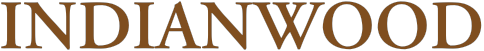 Membership AgreementI accept my invitation for membership and provide the following information for establishing my membership account at the club.Name                                                                                                                                       Birthday            /             /              Primary Address                                                                                                                                                                                 Secondary Address                                                                                                                                                                              Cell Phone                                                                                 Second Phone                                                                               Email                                                                                                                                                                                                  Spouse                                                                                                                                       Birthday            /             /              Spouse’s Cell Phone                                                                      Spouse’s Second Phone                                                                 Spouse’s Email                                                                                                                                                                                   Please check which membership you would like to qualify for:Full Individual MembershipShareholder Individual MembershipFull Husband & Wife Membership	Shareholder Husband & Wife MembershipAnnual Trail Fee	Annual Cart PassIn consideration for payment of the applicable membership fee, I receive one- year membership in Indianwood Golf & Country Club. In consideration of the granting of this membership to me, I hereby agree that this membership is non-refundable or transferable, and agree to expressly waive:A. Any claims for loss or damage to my personal property, or property of my family or guests, anywhere in the clubhouse or on the club grounds resulting from my negligence or misconduct.B. I also waive all claims for any damages or injuries to myself, my family, or guests, incurred anywhere in the clubhouse or on the club grounds resulting from my negligence or misconductC. I agree to abide by the governing Rules & Regulations for the club now in force and understand that the club has the right at any time to change any of the Rules & Regulations to further the best interest of the club.Applicant Signature                                                                                                                                     Date 	/ 	/ 	Spouse Signature    	Date 	/ 	/ 	Representative Signature   	Date 	/ 	/ 	772.597.3794 MEMBERSHIP TYPEOCTOBER RATENOVEMBER RATEDECEMBER RATEShareholder Individual$1,804$1,859$1,914Shareholder Husband & Wife$2,519$2,596$2,673Full Individual$2,156$2,222$2,288Full Husband & Wife$2,761$2,843$2,926Annual Trail Fee$800$800$800Annual Cart Pass$1,000$1,000$1000